§959-A.  Requirements for granting permits1.  Permits.  The commission shall grant permits for uses allowed under this chapter upon a showing by the applicant that the soils are suitable for the proposed use and that it will be in compliance with all applicable performance standards and requirements established under this chapter. The commission shall also find that the proposed use will not involve any unreasonable:A.  Degradation of air and water quality;  [PL 1979, c. 459, §1 (NEW).]B.  Harmful alteration of wetlands;  [PL 1979, c. 459, §1 (NEW).]C.  Increase in erosion or sedimentation;  [PL 1979, c. 459, §1 (NEW).]D.  Danger of increased flood damage;  [PL 1979, c. 459, §1 (NEW).]E.  Obstruction of flood flow;  [PL 1979, c. 459, §1 (NEW).]F.  Damage to fish and wildlife habitat;  [PL 1979, c. 459, §1 (NEW).]G.  Despoliation of the scenic, rural and open space character of the corridor;  [PL 1979, c. 459, §1 (NEW).]H.  Overcrowding;  [PL 1979, c. 459, §1 (NEW).]I.  Excessive noise;  [PL 1979, c. 459, §1 (NEW).]J.  Obstructions to navigation; or  [PL 1979, c. 459, §1 (NEW).]K.  Interference with the educational, scenic, scientific, historic or archaeological values of those areas designated and approved for inclusion within the Resource Protection District.  [PL 1979, c. 459, §1 (NEW).]The burden of proof shall be upon the applicant to show entitlement to a permit under this section, but if the applicant makes the requisite showing, a permit shall be issued by the commission.[PL 1979, c. 459, §1 (NEW).]SECTION HISTORYPL 1979, c. 459, §1 (NEW). The State of Maine claims a copyright in its codified statutes. If you intend to republish this material, we require that you include the following disclaimer in your publication:All copyrights and other rights to statutory text are reserved by the State of Maine. The text included in this publication reflects changes made through the First Regular and First Special Session of the 131st Maine Legislature and is current through November 1, 2023
                    . The text is subject to change without notice. It is a version that has not been officially certified by the Secretary of State. Refer to the Maine Revised Statutes Annotated and supplements for certified text.
                The Office of the Revisor of Statutes also requests that you send us one copy of any statutory publication you may produce. Our goal is not to restrict publishing activity, but to keep track of who is publishing what, to identify any needless duplication and to preserve the State's copyright rights.PLEASE NOTE: The Revisor's Office cannot perform research for or provide legal advice or interpretation of Maine law to the public. If you need legal assistance, please contact a qualified attorney.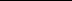 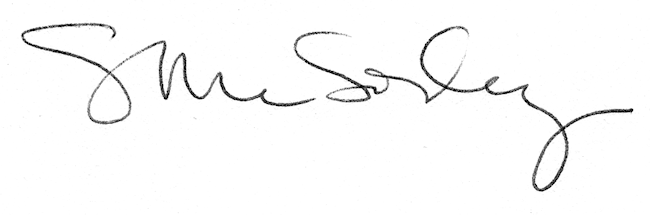 